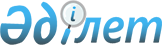 Махамбет ауданының елді мекендерінде салық салу объектісінің орналасқан жерін ескеретін аймаққа бөлу коэффициентерін (К айм) бекіту туралы
					
			Күшін жойған
			
			
		
					Атырау облысы Махамбет ауданы әкімдігінің 2018 жылғы 28 мамырдағы № 148 қаулысы. Атырау облысының Әділет департаментінде 2018 жылғы 13 маусымда № 4166 болып тіркелді. Күші жойылды - Атырау облысы Махамбет аудандық әкімдігінің 2019 жылғы 6 тамыздағы № 199 (алғашқы ресми жарияланған күнінен кейін күнтізбелік он күн өткен соң қолданысқа енгізіледі) қаулысымен
      Ескерту. Күші жойылды - Атырау облысы Махамбет аудандық әкімдігінің 06.08.2019 № 199 (алғашқы ресми жарияланған күнінен кейін күнтізбелік он күн өткен соң қолданысқа енгізіледі) қаулысымен.
      "Салық және бюджетке төленетін басқа да міндетті төлемдер туралы" Қазақстан Республикасының 2017 жылғы 25 желтоқсандағы (Салық кодексі) Кодексінің 529 бабының 6 тармағына, "Қазақстан Республикасындағы жергілікті мемлекеттік басқару және өзін-өзі басқару туралы" Қазақстан Республикасының 2001 жылғы 23 қаңтардағы Заңының 31 бабына, "Қазақстан Республикасының кейбір заңнамалық актілеріне кәсіпкерлік қызметті реттеуді жетілдіру мәселелері бойынша өзгерістер мен толықтырулар енгізу туралы" Қазақстан Республикасының 2018 жылғы 24 мамырдағы Заңына, "Аймаққа бөлу коэффициентін есептеу әдістемесін бекіту туралы" Қазақстан Республикасы Инвестициялар және даму министрінің 2016 жылғы 22 қаңтардағы № 55 бұйрығына (нормативтік құқықтық актілерді мемлекеттік тіркеу тізілімінде № 13285 тіркелген), "Елді мекендегі салық салу объектісінің орналасқан жерін ескеретін аймаққа бөлу коэффициентін бекіту туралы" Қазақстан Республикасы Инвестициялар және даму министрінің м.а. 2016 жылғы 28 қаңтардағы № 91 бұйрығына (нормативтік құқықтық актілерді мемлекеттік тіркеу тізілімінде № 13326 тіркелген) сәйкес, Махамбет аудандық әкімдігі ҚАУЛЫ ЕТЕДІ:
      1. Осы қаулының қосымшасына сәйкес Махамбет ауданының елді мекендерінде салық салу объектісінің орналасқан жерін ескеретін аймаққа бөлу коэффициенттері (К айм) бекітілсін.
      2. Осы қаулының орындалуын бақылау аудан әкімінің орынбасары М.Ж.Сейтқалиевқа жүктелсін.
      3. Осы қаулы 2018 жылдың 1 қаңтарынан бастап қолданысқа енгізіледі. Махамбет ауданының елді мекендерінде салық салу объектісінің орналасқан жерін ескеретін аймаққа бөлу коэффициенті
					© 2012. Қазақстан Республикасы Әділет министрлігінің «Қазақстан Республикасының Заңнама және құқықтық ақпарат институты» ШЖҚ РМК
				
      Аудан әкімі 

С. Рысқалиев
Аудандық әкімдігінің 2018 жылғы 28 мамырдағы № 148 қаулысына қосымша
р/с
Ауылдық округтің атауы
Елді мекендегі салық салу объектісінің орналасқан жері
Аймақ коэффициенті
1
Махамбет ауылдық округі
Махамбет ауылы

А.Құнанбаев (50 жыл жайық шұғаласы көшеге дейін), А.Иманов, Г.Канцев, Д.Нұрпейісова, Ж.Жабаев, Жаңа Құрылыс, З.Наурызова, И.Тайманов, М.Өтемісов, М.Шоқпаров, М.Рахметов, М.Жұмабаев, Н.Жантөрин көшелері
1,75
1
Махамбет ауылдық округі
Махамбет ауылы

50 жыл жайық шұғаласы (Оңтүстік беті), А.Құнанбаев (50 жыл жайық шұғаласы көшесінің оң жағы), Ақшолпан, Ә.Марғұлан, А.Аслялиева, Д.Шененов, Ж.Нәжімиденов, З.Ещанова (оңтүстік беті), Қ.Сарин, К.Қуанышбаев, К.Мырзагалиев, Қ.Қабенов, К.Сағырбайұлы, Қ.Олжабаев, О.Төлешов, О.Юсупов, О.Шонаев, О.Бөкей, У.Жайықов, Ө.Есмағамбетов көшелері, Бірлік, Құрылысшы учаскелері, Шұғыла, Ынтымақ, Наркескен мөлтек аудандары
1,85
1
Махамбет ауылдық округі
Махамбет ауылы

30 лет победы, 50 лет жайық шұғаласы (солтүстік беті), А.Жұбанов, А.Құнанбаев, А.Оңайбаев, А.Тұржанов, А.Ахметжанов, Б.Нысанбаев, Д.Туленов, З.Ещанов (солтүстік беті), К.Сиранова, К.Умиршина, М.Өтемісов, М.Харкин, М.Ергалиев, М.Боранқұлов, Тәуелсіздік, Т.Чердабаев, У.Избулов, Х.Ергалиев көшелері, Жайық учаскесі, Игілік, Жаңа ауыл, Жасыл белдеу, Самал, Шаттық мөлтек аудандары
1,75
1
Махамбет ауылдық округі
Сарытоғай ауылы
1,6
2
Алға ауылдық округі
Алға ауылы
1,3
3
Алмалы ауылдық округі
Алмалы ауылы

Береке ауылы
1,65

1,5
4
Ақжайық ауылдық округі
Ақжайық ауылы

Құмшығанақ саяжайы
1,3

0,8
5
Жалғансай ауылдық округі
Жалғансай ауылы
1,67
6
Есбол ауылдық округі
Есбол ауылы

Еңбекшіл ауылы

Ортақшыл ауылы
1,5

1,4

1,4
7
Сарайшық ауылдық округі
Ескі Сарайшық ауылы

Сарайшық ауылы
1,3

1,5
8
Бейбарыс ауылдық округі
Бейбарыс ауылы

Аққайың ауылы

Талдыкел ауылы

Қызылжар ауылы
1,5

1,4

1,5

1,4
9
Бақсай ауылдық округі
Таңдай ауылы

Есмахан 

Көздікара 

Томан 

Бақсай саяжайы

04:065:015 Босалқы жер

04:065:016 Босалқы жер

04:065:017 Босалқы жер

04:065:018 Босалқы жер

04:065:019 Босалқы жер

04:065:020 Босалқы жер

04:065:021 Босалқы жер

04:065:022 Босалқы жер

04:065:023 Босалқы жер

04:065:024 Босалқы жер

04:065:025 Босалқы жер

04:065:026 Босалқы жер

04:065:027 Босалқы жер

04:065:028 Босалқы жер

04:065:029 Босалқы жер

04:065:030 Босалқы жер
1,8

0,95

0,85

0,95

1

1

1,2

0,8

0,8

0,8

0,8

0,8

0,8

0,8

0,8

0,8

0,8

0,8

0,8

0,8

0,8
10
Ақтоғай ауылдық округі
Ақтоғай ауылы

Кең өріс ауылы

Ө.Атамбаев ауылы

Бала Ораз ауылы

Ақтоғай ауылы, емхана аумағы
1,55

1,55

0,95

0,85

1,35